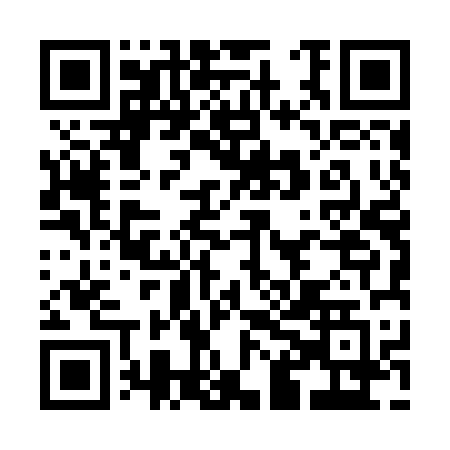 Prayer times for 122 Mile House, British Columbia, CanadaWed 1 May 2024 - Fri 31 May 2024High Latitude Method: Angle Based RulePrayer Calculation Method: Islamic Society of North AmericaAsar Calculation Method: HanafiPrayer times provided by https://www.salahtimes.comDateDayFajrSunriseDhuhrAsrMaghribIsha1Wed3:375:361:036:118:3210:312Thu3:345:341:036:128:3410:343Fri3:315:321:036:138:3510:374Sat3:285:301:036:148:3710:405Sun3:255:281:036:158:3910:426Mon3:225:271:036:168:4010:457Tue3:195:251:036:178:4210:488Wed3:165:231:036:188:4310:519Thu3:135:211:036:198:4510:5410Fri3:115:201:036:208:4710:5511Sat3:115:181:036:218:4810:5612Sun3:105:171:036:228:5010:5613Mon3:095:151:036:238:5110:5714Tue3:085:131:036:248:5310:5815Wed3:085:121:036:258:5410:5916Thu3:075:101:036:268:5611:0017Fri3:065:091:036:278:5711:0018Sat3:055:081:036:278:5911:0119Sun3:055:061:036:289:0011:0220Mon3:045:051:036:299:0211:0321Tue3:045:041:036:309:0311:0322Wed3:035:021:036:319:0411:0423Thu3:025:011:036:329:0611:0524Fri3:025:001:036:329:0711:0525Sat3:014:591:036:339:0811:0626Sun3:014:581:046:349:1011:0727Mon3:004:571:046:359:1111:0728Tue3:004:561:046:359:1211:0829Wed3:004:551:046:369:1311:0930Thu2:594:541:046:379:1511:0931Fri2:594:531:046:379:1611:10